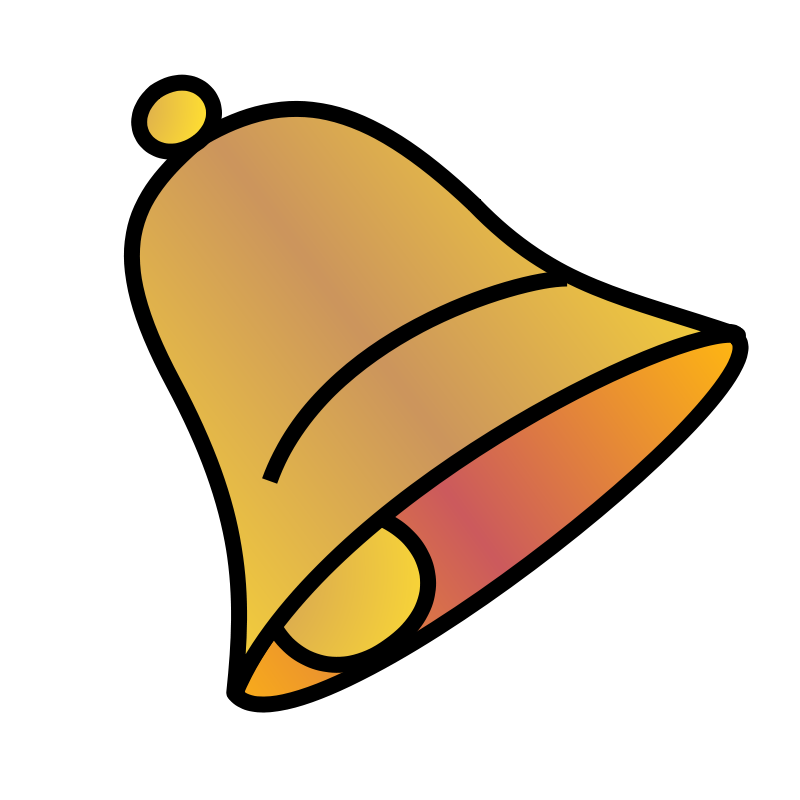 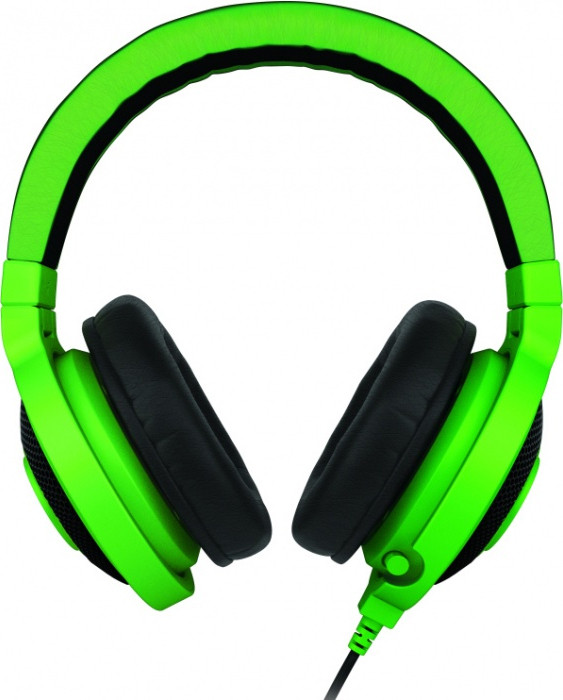 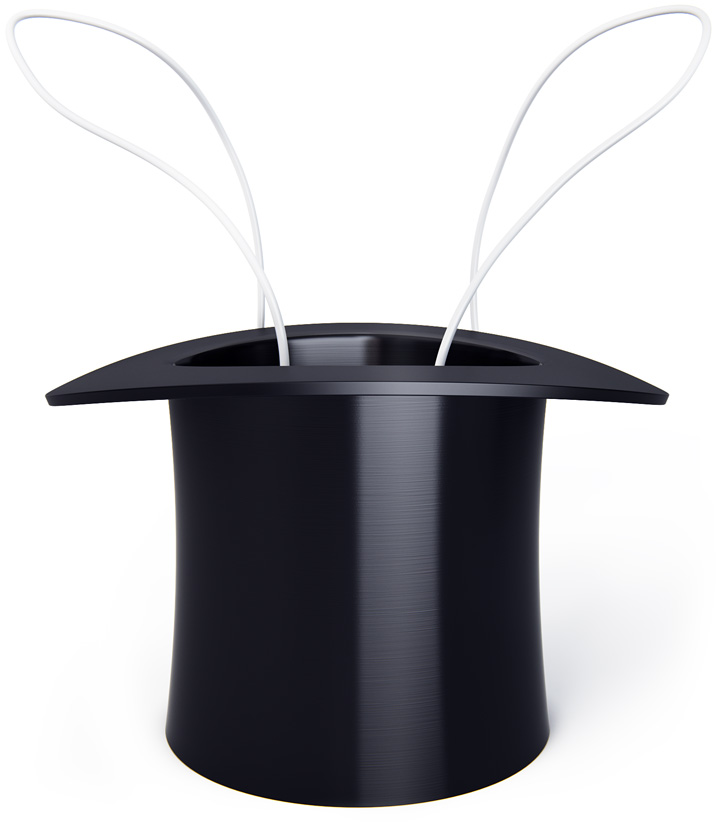 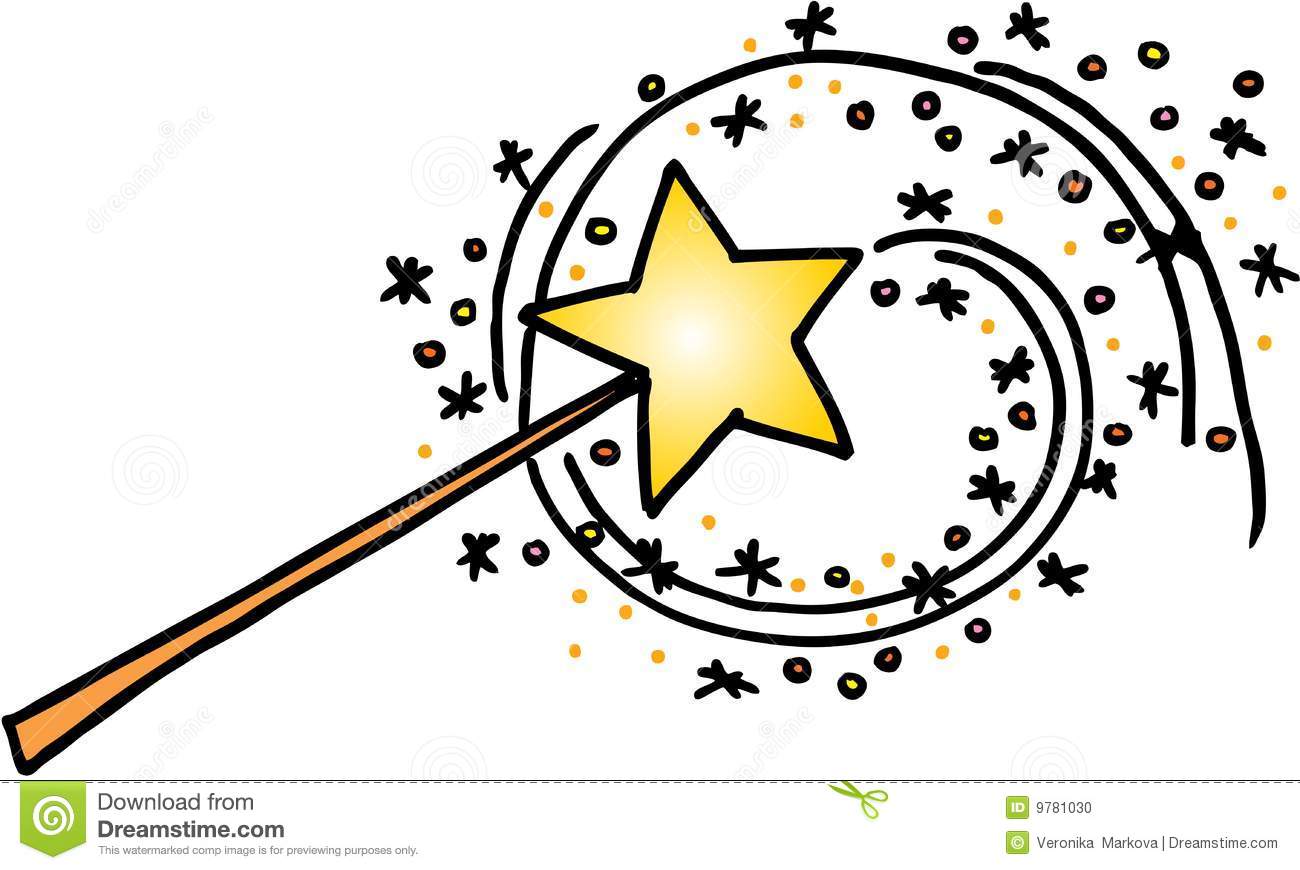 В – 1В – 2В – 1В – 3В – 4В – 4Ф – 1В – 5Ф – 1В – 6Ф – 4Ф – 2Ф – 4Ф – 3Ф – 4Ф – 4Ф – 5Ф – 5Ф – 3Ф – 6Ночью филин хорошо видит.Витя носит новую фуражку.Варя подарила фиалки Вере.Федя смотрит новый фильм.Бабушка вяжет красивый шарф.Ваня любит вафли и конфеты.